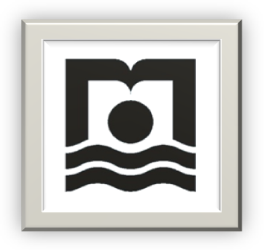 دانشگاه هرمزگانمعاونت طرح و توسعهمدیریت برنامه، بودجه، تحول اداری و بهرهوریمشخصات شناسنامهای فهـرست 	مقدمه	1			تعریف فرآیند	2			اجزای فرآیند	2			علایم  و اشکال در ترسیم فلوچارت	2			فرم شناسایی فرآیند	3			نمونه تکمیل شده فرم شناسایی فرآیند	4			فلوچارت فرآیند ارتقاء رتبه شغلی	5مقدمه :به طور کلی فرآیندها از مهمترین ارکان هر سازمان هستند که فعالیتهای اجرایی، سازماندهی نیروی انسانی و حتی ساختار تشکیلاتی را تحت تاثیر قرار میدهند. فرآیندها به دنبال تحقق اهداف اساسی سازمان هستند، بنابراین بررسی و تحلیل مراحل فرایند و بهبود مستمر آن کارایی، بهرهوری و اثربخشی را در سازمان افزایش خواهد داد.هدف از تهیه این شیوهنامه یکسانسازی و ایجاد وحدت رویه در شناسایی فرآیندهای سازمانی و اخذ امتیاز لازم در ارتقاء رتبه شغلی اعضای غیر هیات علمی میباشد. تعریف فرآیند : فرآیند مجموعهای از فعالیتهای مرتبط با هم که ورودیها را به خروجیها تبدیل مینماید. یا به عبارتی دیگر فرآیند مجموعهای از فعالیتهای متوالی که محصولی را به وجود میآورد و یا خدمت خاصی را ارائه میدهد.اجزای فرآیند :عنوان فرآیند : نامی است که فرآیند را با آن میشناسیم. عنوان فرآیند باید ساده و در برگیرنده مفهوم باشد.شرح فرآیند : توضیحی مختصر در خصوص فرآیند مورد نظر میباشد.واحد/ افراد همکار : واحد سازمانی و یا افرادی که حداقل در یک مرحله از مراحل فرآیند درگیر میباشند.علایم و اشکال در ترسیم فلوچارت : فرم شناسایی فرآیندنمونه تکمیل شده فرم شناسایی فرآیند                                                                                                                          خیر                                                                                              بله                                                                                                                                           	                                       بله                                                                                              خیر                                               بله	خیرشکلشرحبرای نشان دادن شروع و خاتمه عملیاتفعالیتهای انجام شدهسوال، تصمیمگیری و شرطهای دلخواهمسیر جریانادامه فرآیند در جای دیگر(اگر فلوچارت به اندازهای بزرگ باشد که بیش از یک صفحه بخواهد از این علامت و با یک حرف در آن نمایش داده میشود)ردیفعنوان فرآیندشرح فرآیندواحد/ افراد همکار123456تکمیل کننده فرم :امضاء و تاریخ :مدیر مستقیم واحد :امضاء و تاریخ :ردیفعنوان فرآیندشرح فرآیندواحد/ افراد همکار1ارتقاء رتبه شغلی اعضای غیر هیات علمیاعضای غیر هیات علمی پس از طی سنوات لازم و کسب امتیاز کافی بر اساس دستورالعمل ارتقاء رتبه، با تایید کارگروه مربوطه و هیات اجرایی منابع انسانی میتوانند به رتبه بالاتر ارتقاء یابند.گروه تشکیلات و تحول اداری23456تکمیل کننده فرم :امضاء و تاریخ :مدیر مستقیم واحد :امضاء و تاریخ :